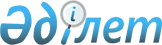 Шарбақты аудандық мәслихатының 2019 жылғы 27 желтоқсандағы "2020 – 2022 жылдарға арналған Шарбақты ауданының ауылдық округтерінің бюджеті туралы" № 227/68 шешіміне өзгерістер енгізу туралыПавлодар облысы Шарбақты аудандық мәслихатының 2020 жылғы 10 қарашадағы № 271/82 шешімі. Павлодар облысының Әділет департаментінде 2020 жылғы 16 қарашада № 7029 болып тіркелді
      Қазақстан Республикасының 2008 жылғы 4 желтоқсандағы Бюджет кодексінің 106-бабы 4-тармағына, Қазақстан Республикасының 2001 жылғы 23 қаңтардағы "Қазақстан Республикасындағы жергілікті мемлекеттік басқару және өзін–өзі басқару туралы" Заңының 6-бабы 1-тармағының 1) тармақшасына сәйкес, Шарбақты аудандық мәслихаты ШЕШІМ ҚАБЫЛДАДЫ:
      1. Шарбақты аудандық мәслихатының 2019 жылғы 27 желтоқсандағы "2020 – 2022 жылдарға арналған Шарбақты ауданының ауылдық округтерінің бюджеті туралы" № 227/68 шешіміне (Нормативтік құқықтық актілерді мемлекеттік тіркеу тізілімінде № 6693 болып тіркелген, 2020 жылғы 8 қаңтарда Қазақстан Республикасы нормативтік құқықтық актілерінің эталондық бақылау банкінде электрондық түрде жарияланған) келесі өзгерістер енгізілсін:
      1) көрсетілген шешімнің 1-тармағы жаңа редакцияда жазылсын:
      "1. 2020 – 2022 жылдарға арналған Александровка ауылдық округінің бюджеті тиісінше 1, 2 және 3-қосымшаларға сәйкес, соның ішінде 2020 жылға келесі көлемдерде бекітілсін:
      1) кірістер – 115425 мың теңге, соның ішінде:
      салықтық түсімдер – 6797 мың теңге;
      салықтық емес түсімдер – 6365 мың теңге;
      трансферттер түсімі – 102263 мың теңге;
      2) шығындар – 115425 мың теңге;
      3) таза бюджеттік кредиттеу – нөлге тең;
      4) қаржы активтерімен операциялар бойынша сальдо – нөлге тең;
      5) бюджет тапшылығы (профициті) – нөлге тең;
      6) бюджет тапшылығын қаржыландыру (профицитін пайдалану) – нөлге тең.";
      2) көрсетілген шешімнің 2-тармағы жаңа редакцияда жазылсын:
      "2. 2020 – 2022 жылдарға арналған Галкино ауылдық округінің бюджеті тиісінше 4, 5 және 6-қосымшаларға сәйкес, соның ішінде 2020 жылға келесі көлемдерде бекітілсін:
      1) кірістер – 50464 мың теңге, соның ішінде:
      салықтық түсімдер – 2680 мың теңге;
      салықтық емес түсімдер – 151 мың теңге;
      негізгі капиталды сатудан түсетін түсімдер – 1608 мың теңге;
      трансферттер түсімі – 46025 мың теңге;
      2) шығындар – 50464 мың теңге;
      3) таза бюджеттік кредиттеу – нөлге тең;
      4) қаржы активтерімен операциялар бойынша сальдо – нөлге тең;
      5) бюджет тапшылығы (профициті) – нөлге тең;
      6) бюджет тапшылығын қаржыландыру (профицитін пайдалану) – нөлге тең.";
      3) көрсетілген шешімнің 3-тармағы жаңа редакцияда жазылсын:
      "3. 2020 – 2022 жылдарға арналған Жылы-Бұлақ ауылдық округінің бюджеті тиісінше 7, 8 және 9-қосымшаларға сәйкес, соның ішінде 2020 жылға келесі көлемдерде бекітілсін:
      1) кірістер – 177661 мың теңге, соның ішінде:
      салықтық түсімдер – 3284 мың теңге;
      салықтық емес түсімдер – 1526 мың теңге;
      трансферттер түсімі – 172851 мың теңге;
      2) шығындар – 177661 мың теңге;
      3) таза бюджеттік кредиттеу – нөлге тең;
      4) қаржы активтерімен операциялар бойынша сальдо – нөлге тең;
      5) бюджет тапшылығы (профициті) – нөлге тең;
      6) бюджет тапшылығын қаржыландыру (профицитін пайдалану) – нөлге тең.";
      4) көрсетілген шешімнің 4-тармағы жаңа редакцияда жазылсын:
      "4. 2020 – 2022 жылдарға арналған Орловка ауылдық округінің бюджеті тиісінше 10, 11 және 12-қосымшаларға сәйкес, соның ішінде 2020 жылға келесі көлемдерде бекітілсін:
      1) кірістер – 121932 мың теңге, соның ішінде:
      салықтық түсімдер – 1572 мың теңге;
      салықтық емес түсімдер – 263 мың теңге;
      трансферттер түсімі – 120097 мың теңге;
      2) шығындар – 121932 мың теңге;
      3) таза бюджеттік кредиттеу – нөлге тең;
      4) қаржы активтерімен операциялар бойынша сальдо – нөлге тең;
      5) бюджет тапшылығы (профициті) – нөлге тең;
      6) бюджет тапшылығын қаржыландыру (профицитін пайдалану) – нөлге тең.";
      5) көрсетілген шешімнің 5-тармағы жаңа редакцияда жазылсын:
      "5. 2020 – 2022 жылдарға арналған Сосновка ауылдық округінің бюджеті тиісінше 13, 14 және 15-қосымшаларға сәйкес, соның ішінде 2020 жылға келесі көлемдерде бекітілсін:
      1) кірістер – 56625 мың теңге, соның ішінде:
      салықтық түсімдер – 1270 мың теңге;
      салықтық емес түсімдер – 3212 мың теңге;
      трансферттер түсімі – 52143 мың теңге;
      2) шығындар – 56625 мың теңге;
      3) таза бюджеттік кредиттеу – нөлге тең;
      4) қаржы активтерімен операциялар бойынша сальдо – нөлге тең;
      5) бюджет тапшылығы (профициті) – нөлге тең;
      6) бюджет тапшылығын қаржыландыру (профицитін пайдалану) – нөлге тең.";
      6) көрсетілген шешімнің 6-тармағы жаңа редакцияда жазылсын:
      "6. 2020 – 2022 жылдарға арналған Шалдай ауылдық округінің бюджеті тиісінше 16, 17 және 18-қосымшаларға сәйкес, соның ішінде 2020 жылға келесі көлемдерде бекітілсін:
      1) кірістер – 45265 мың теңге, соның ішінде:
      салықтық түсімдер – 2499 мың теңге;
      салықтық емес түсімдер – 291 мың теңге;
      трансферттер түсімі – 42475 мың теңге;
      2) шығындар – 45265 мың теңге;
      3) таза бюджеттік кредиттеу – нөлге тең;
      4) қаржы активтерімен операциялар бойынша сальдо – нөлге тең;
      5) бюджет тапшылығы (профициті) – нөлге тең;
      6) бюджет тапшылығын қаржыландыру (профицитін пайдалану) – нөлге тең.";
      7) көрсетілген шешімнің 7-тармағы жаңа редакцияда жазылсын:
      "7. 2020 – 2022 жылдарға арналған Шарбақты ауылдық округінің бюджеті тиісінше 19, 20 және 21-қосымшаларға сәйкес, соның ішінде 2020 жылға келесі көлемдерде бекітілсін:
      1) кірістер – 438264 мың теңге, соның ішінде:
      салықтық түсімдер – 21502 мың теңге;
      салықтық емес түсімдер – 2246 мың теңге;
      трансферттер түсімі – 414516 мың теңге;
      2) шығындар – 449151 мың теңге;
      3) таза бюджеттік кредиттеу – нөлге тең;
      4) қаржы активтерімен операциялар бойынша сальдо – нөлге тең;
      5) бюджет тапшылығы (профициті) – - 10887 мың теңге;
      6) бюджет тапшылығын қаржыландыру (профицитін пайдалану) – 10887 мың теңге.";
      8) көрсетілген шешімнің 1, 4, 7, 10, 13, 16, 19-қосымшалары осы шешімнің 1, 2, 3, 4, 5, 6, 7-қосымшаларына сәйкес жаңа редакцияда жазылсын.
      2. Осы шешімнің орындалуын бақылау Шарбақты аудандық мәслихатының бюджет және ауданның әлеуметтік-экономикалық даму мәселелері жөніндегі тұрақты комиссиясына жүктелсін.
      3. Осы шешім 2020 жылғы 1 қаңтардан бастап қолданысқа енгізіледі. 2020 жылға арналған Александровка ауылдық
округінің бюджеті (өзгерістермен) 2020 жылға арналған Галкино ауылдық
округінің бюджеті (өзгерістермен) 2020 жылға арналған Жылы-Бұлақ ауылдық
округінің бюджеті (өзгерістермен) 2020 жылға арналған Орловка ауылдық
округінің бюджеті (өзгерістермен) 2020 жылға арналған Сосновка ауылдық
округінің бюджеті (өзгерістермен) 2020 жылға арналған Шалдай ауылдық
округінің бюджеті (өзгерістермен) 2020 жылға арналған Шарбақты ауылдық
округінің бюджеті (өзгерістермен)
					© 2012. Қазақстан Республикасы Әділет министрлігінің «Қазақстан Республикасының Заңнама және құқықтық ақпарат институты» ШЖҚ РМК
				
      Шарбақты аудандық мәслихатының сессия төрағасы 

Л. Маринко

      Шарбақты аудандық мәслихатының хатшысы 

С. Шпехт
Шарбақты аудандық
мәслихатының
2020 жылғы 10 қарашасы
№ 271/82 шешіміне
1-қосымшаШарбақты аудандық
мәслихатының
2019 жылғы 27 желтоқсандағы
№ 227/68 шешіміне
1-қосымша
Санаты

 
Санаты

 
Санаты

 
Санаты

 
Сомасы (мың теңге)
Сыныбы
Сыныбы
Сыныбы
Сомасы (мың теңге)
Кіші сыныбы 
Кіші сыныбы 
Сомасы (мың теңге)
Атауы
Сомасы (мың теңге)
1
2
3
4
5
1. Кірістер
115425
1
Салықтық түсімдер
6797
01
Табыс салығы
3723
2
Жеке табыс салығы
3723
04
Меншікке салынатын салықтар
3074
1
Мүлікке салынатын салықтар
46
3
Жер салығы
166
4
Көлік құралдарына салынатын салық
2862
2
Салықтық емес түсiмдер
6365
01
Мемлекеттік меншіктен түсетін кірістер
342
5
Мемлекет меншігіндегі мүлікті жалға беруден түсетін кірістер
342
06
Басқа да салықтық емес түсiмдер
6023
1
Басқа да салықтық емес түсiмдер
6023
4
Трансферттер түсімі
102263
02
Мемлекеттік басқарудың жоғары тұрған органдарынан түсетін трансферттер
102263
3
Аудандардың (облыстық маңызы бар қаланың) бюджетінен трансферттер
102263
Функционалдық топ
Функционалдық топ
Функционалдық топ
Функционалдық топ
Функционалдық топ
Сомасы (мың теңге)
Кіші функция
Кіші функция
Кіші функция
Кіші функция
Сомасы (мың теңге)
Бюджеттік бағдарлама әкімшісі
Бюджеттік бағдарлама әкімшісі
Бюджеттік бағдарлама әкімшісі
Сомасы (мың теңге)
Бағдарлама
Бағдарлама
Сомасы (мың теңге)
Атауы
Сомасы (мың теңге)
1
2
3
4
5
6
2. Шығындар
115425
01
Жалпы сипаттағы мемлекеттiк қызметтер
35840
1
Мемлекеттiк басқарудың жалпы функцияларын орындайтын өкiлдi, атқарушы және басқа органдар
35840
124
Аудандық маңызы бар қала, ауыл, кент, ауылдық округ әкімінің аппараты
35840
001
Аудандық маңызы бар қала, ауыл, кент, ауылдық округ әкімінің қызметін қамтамасыз ету жөніндегі қызметтер
35370
022
Мемлекеттік органның күрделі шығыстары
470
04
Бiлiм беру
2699
2
Бастауыш, негізгі орта және жалпы орта білім беру
2699
124
Аудандық маңызы бар қала, ауыл, кент, ауылдық округ әкімінің аппараты
2699
005
Ауылдық жерлерде оқушыларды жақын жердегі мектепке дейін тегін алып баруды және одан алып қайтуды ұйымдастыру
2699
06
Әлеуметтiк көмек және әлеуметтiк қамсыздандыру
7195
2
Әлеуметтiк көмек
7195
124
Аудандық маңызы бар қала, ауыл, кент, ауылдық округ әкімінің аппараты
7195
003
Мұқтаж азаматтарға үйде әлеуметтік көмек көрсету
7195
07
Тұрғын үй-коммуналдық шаруашылық
18556
3
Елді-мекендерді көркейту
18556
124
Аудандық маңызы бар қала, ауыл, кент, ауылдық округ әкімінің аппараты
18556
008
Елді мекендердегі көшелерді жарықтандыру
11161
009
Елді мекендердің санитариясын қамтамасыз ету
2000
011
Елді мекендерді абаттандыру мен көгалдандыру
5395
1
2
3
4
5
6
 12
Көлiк және коммуникация
4500
 1
Автомобиль көлiгi
4500
124
Аудандық маңызы бар қала, ауыл, кент, ауылдық округ әкімінің аппараты
4500
013
Аудандық маңызы бар қалаларда, ауылдарда, кенттерде, ауылдық округтерде автомобиль жолдарының жұмыс істеуін қамтамасыз ету
3500
045
Аудандық маңызы бар қалаларда, ауылдарда, кенттерде, ауылдық округтерде автомобиль жолдарын күрделі және орташа жөндеу
1000
13
Басқалар
46635
9
Басқалар
46635
124
Аудандық маңызы бар қала, ауыл, кент, ауылдық округ әкімінің аппараты
46635
057
"Ауыл-Ел бесігі" жобасы шеңберінде ауылдық елді мекендердегі әлеуметтік және инженерлік инфрақұрылым бойынша іс-шараларды іске асыру
46635
3. Таза бюджеттік кредиттеу
0
4. Қаржы активтерімен операциялар бойынша сальдо
0
5. Бюджет тапшылығы (профициті)
0
6. Бюджет тапшылығын қаржыландыру (профицитін пайдалану)
0Шарбақты аудандық
мәслихатының
2020 жылғы 10 қарашадағы
№ 271/82 шешіміне
2-қосымшаШарбақты аудандық
мәслихатының
2019 жылғы 27 желтоқсандағы
№ 227/68 шешіміне
4-қосымша
Санаты

 
Санаты

 
Санаты

 
Санаты

 
Сомасы (мың теңге)
Сыныбы
Сыныбы
Сыныбы
Сомасы (мың теңге)
Кіші сыныбы 
Кіші сыныбы 
Сомасы (мың теңге)
Атауы
Сомасы (мың теңге)
1
2
3
4
5
1. Кірістер
50464
1
Салықтық түсімдер
2680
01
Табыс салығы
76
2
Жеке табыс салығы
76
04
Меншікке салынатын салықтар
2604
1
Мүлікке салынатын салықтар
46
3
Жер салығы
158
4
Көлік құралдарына салынатын салық
2400
2
Салықтық емес түсiмдер
151
01
Мемлекеттік меншіктен түсетін кірістер
112
5
Мемлекет меншігіндегі мүлікті жалға беруден түсетін кірістер
112
06
Басқа да салықтық емес түсiмдер
39
1
Басқа да салықтық емес түсiмдер
39
3
Негізгі капиталды сатудан түсетін түсімдер
1608
01
Мемлекеттік мекемелерге бекітілген мемлекеттік мүлікті сату
1608
1
Мемлекеттік мекемелерге бекітілген мемлекеттік мүлікті сату
1608
4
Трансферттер түсімі
46025
1
2
3
4
5
02
Мемлекеттік басқарудың жоғары тұрған органдарынан түсетін трансферттер
46025
3
Аудандардың (облыстық маңызы бар қаланың) бюджетінен трансферттер
46025
Функционалдық топ
Функционалдық топ
Функционалдық топ
Функционалдық топ
Функционалдық топ
Сомасы (мың теңге)
Кіші функция
Кіші функция
Кіші функция
Кіші функция
Сомасы (мың теңге)
Бюджеттік бағдарлама әкімшісі
Бюджеттік бағдарлама әкімшісі
Бюджеттік бағдарлама әкімшісі
Сомасы (мың теңге)
Бағдарлама
Бағдарлама
Сомасы (мың теңге)
Атауы
Сомасы (мың теңге)
1
2
3
4
5
6
2. Шығындар
50464
01
Жалпы сипаттағы мемлекеттiк қызметтер
30262
1
Мемлекеттiк басқарудың жалпы функцияларын орындайтын өкiлдi, атқарушы және басқа органдар
30262
124
Аудандық маңызы бар қала, ауыл, кент, ауылдық округ әкімінің аппараты
30262
001
Аудандық маңызы бар қала, ауыл, кент, ауылдық округ әкімінің қызметін қамтамасыз ету жөніндегі қызметтер
29738
022
Мемлекеттік органның күрделі шығыстары
524
04
Бiлiм беру
1286
2
Бастауыш, негізгі орта және жалпы орта білім беру
1286
124
Аудандық маңызы бар қала, ауыл, кент, ауылдық округ әкімінің аппараты
1286
005
Ауылдық жерлерде оқушыларды жақын жердегі мектепке дейін тегін алып баруды және одан алып қайтуды ұйымдастыру
1286
06
Әлеуметтiк көмек және әлеуметтiк қамсыздандыру
2437
2
Әлеуметтiк көмек
2437
124
Аудандық маңызы бар қала, ауыл, кент, ауылдық округ әкімінің аппараты
2437
003
Мұқтаж азаматтарға үйде әлеуметтік көмек көрсету
2437
07
Тұрғын үй-коммуналдық шаруашылық
11229
2
Коммуналдық шаруашылық
4249
124
Аудандық маңызы бар қала, ауыл, кент, ауылдық округ әкімінің аппараты
4249
014
Елді мекендерді сумен жабдықтауды ұйымдастыру
4249
3
Елді-мекендерді көркейту 
6980
124
Аудандық маңызы бар қала, ауыл, кент, ауылдық округ әкімінің аппараты
6980
1
2
3
4
5
6
008
Елді мекендердегі көшелерді жарықтандыру
5074
009
Елді мекендердің санитариясын қамтамасыз ету
1500
011
Елді мекендерді абаттандыру мен көгалдандыру
406
 12
Көлiк және коммуникация
5250
 1
Автомобиль көлiгi
5250
124
Аудандық маңызы бар қала, ауыл, кент, ауылдық округ әкімінің аппараты
5250
013
Аудандық маңызы бар қалаларда, ауылдарда, кенттерде, ауылдық округтерде автомобиль жолдарының жұмыс істеуін қамтамасыз ету
4500
045
Аудандық маңызы бар қалаларда, ауылдарда, кенттерде, ауылдық округтерде автомобиль жолдарын күрделі және орташа жөндеу
750
3. Таза бюджеттік кредиттеу
0
4. Қаржы активтерімен операциялар бойынша сальдо
0
5. Бюджет тапшылығы (профициті)
0
6. Бюджет тапшылығын қаржыландыру (профицитін пайдалану)
0Шарбақты аудандық
мәслихатының
2020 жылғы 10 қарашадағы
№ 271/82 шешіміне
3-қосымшаШарбақты аудандық
мәслихатының
2019 жылғы 27 желтоқсандағы
№ 227/68 шешіміне
7-қосымша
Санаты

 
Санаты

 
Санаты

 
Санаты

 
Сомасы (мың теңге)
Сыныбы
Сыныбы
Сыныбы
Сомасы (мың теңге)
Кіші сыныбы 
Кіші сыныбы 
Сомасы (мың теңге)
Атауы
Сомасы (мың теңге)
1
2
3
4
5
1. Кірістер
177661
1
Салықтық түсімдер
3284
01
Табыс салығы
125
1
Жеке табыс салығы
125
04
Меншікке салынатын салықтар
3159
1
Мүлікке салынатын салықтар
78
3
Жер салығы
150
4
Көлік құралдарына салынатын салық
2931
2
Салықтық емес түсiмдер
1526
01
Мемлекеттік меншіктен түсетін кірістер
220
5
Мемлекет меншігіндегі мүлікті жалға беруден түсетін кірістер
220
06
Басқа да салықтық емес түсiмдер
1306
1
Басқа да салықтық емес түсiмдер
1306
4
Трансферттер түсімі
172851
02
Мемлекеттік басқарудың жоғары тұрған органдарынан түсетін трансферттер
172851
3
Аудандардың (облыстық маңызы бар қаланың) бюджетінен трансферттер
172851
Функционалдық топ
Функционалдық топ
Функционалдық топ
Функционалдық топ
Функционалдық топ
Сомасы (мың теңге)
Кіші функция
Кіші функция
Кіші функция
Кіші функция
Сомасы (мың теңге)
Бюджеттік бағдарлама әкімшісі
Бюджеттік бағдарлама әкімшісі
Бюджеттік бағдарлама әкімшісі
Сомасы (мың теңге)
Бағдарлама
Бағдарлама
Сомасы (мың теңге)
Атауы
Сомасы (мың теңге)
1
2
3
4
5
6
2. Шығындар
177661
01
Жалпы сипаттағы мемлекеттiк қызметтер
32635
1
Мемлекеттiк басқарудың жалпы функцияларын орындайтын өкiлдi, атқарушы және басқа органдар
32635
124
Аудандық маңызы бар қала, ауыл, кент, ауылдық округ әкімінің аппараты
32635
001
Аудандық маңызы бар қала, ауыл, кент, ауылдық округ әкімінің қызметін қамтамасыз ету жөніндегі қызметтер
32061
022
Мемлекеттік органның күрделі шығыстары
574
04
Бiлiм беру
17196
2
Бастауыш, негізгі орта және жалпы орта білім беру
17196
124
Аудандық маңызы бар қала, ауыл, кент, ауылдық округ әкімінің аппараты
17196
005
Ауылдық жерлерде оқушыларды жақын жердегі мектепке дейін тегін алып баруды және одан алып қайтуды ұйымдастыру
17196
06
Әлеуметтiк көмек және әлеуметтiк қамсыздандыру
1787
2
Әлеуметтiк көмек
1787
124
Аудандық маңызы бар қала, ауыл, кент, ауылдық округ әкімінің аппараты
1787
003
Мұқтаж азаматтарға үйде әлеуметтік көмек көрсету
1787
07
Тұрғын үй-коммуналдық шаруашылық 
11532
2
Коммуналдық шаруашылық
4249
124
Аудандық маңызы бар қала, ауыл, кент, ауылдық округ әкімінің аппараты
4249
014
Елді мекендерді сумен жабдықтауды ұйымдастыру
4249
3
Елді-мекендерді көркейту
7283
124
Аудандық маңызы бар қала, ауыл, кент, ауылдық округ әкімінің аппараты
7283
1
2
3
4
5
6
008
Елді мекендердегі көшелерді жарықтандыру
2556
009
Елді мекендердің санитариясын қамтамасыз ету
2927
011
Елді мекендерді абаттандыру мен көгалдандыру
1800
 12
Көлiк және коммуникациям
114511
 1
Автомобиль көлiгi
114511
124
Аудандық маңызы бар қала, ауыл, кент, ауылдық округ әкімінің аппараты
114511
013
Аудандық маңызы бар қалаларда, ауылдарда, кенттерде, ауылдық округтерде автомобиль жолдарының жұмыс істеуін қамтамасыз ету
3998
045
Аудандық маңызы бар қалаларда, ауылдарда, кенттерде, ауылдық округтерде автомобиль жолдарын күрделі және орташа жөндеу
110513
3. Таза бюджеттік кредиттеу
0
4. Қаржы активтерімен операциялар бойынша сальдо
0
5. Бюджет тапшылығы (профициті)
0
6. Бюджет тапшылығын қаржыландыру (профицитін пайдалану)
0Шарбақты аудандық
мәслихатының
2020 жылғы 10 қарашадағы
№ 271/82 шешіміне
4-қосымшаШарбақты аудандық
мәслихатының
2019 жылғы 27 желтоқсандағы
№ 227/68 шешіміне
10-қосымша
Санаты

 
Санаты

 
Санаты

 
Санаты

 
Сомасы (мың теңге)
Сыныбы
Сыныбы
Сыныбы
Сомасы (мың теңге)
Кіші сыныбы 
Кіші сыныбы 
Сомасы (мың теңге)
Атауы
Сомасы (мың теңге)
1
2
3
4
5
1. Кірістер
121932
1
Салықтық түсімдер
1572
01
Табыс салығы
378
2
Жеке табыс салығы
378
04
Меншікке салынатын салықтар
1194
1
Мүлікке салынатын салықтар
18
3
Жер салығы
76
4
Көлік құралдарына салынатын салық
1100
2
Салықтық емес түсiмдер
263
06
Басқа да салықтық емес түсiмдер
263
1
Басқа да салықтық емес түсiмдер
263
4
Трансферттер түсімі
120097
02
Мемлекеттік басқарудың жоғары тұрған органдарынан түсетін трансферттер
120097
3
Аудандардың (облыстық маңызы бар қаланың) бюджетінен трансферттер
120097
Функционалдық топ
Функционалдық топ
Функционалдық топ
Функционалдық топ
Функционалдық топ
Сомасы (мың теңге)
Кіші функция
Кіші функция
Кіші функция
Кіші функция
Сомасы (мың теңге)
Бюджеттік бағдарлама әкімшісі
Бюджеттік бағдарлама әкімшісі
Бюджеттік бағдарлама әкімшісі
Сомасы (мың теңге)
Бағдарлама
Бағдарлама
Сомасы (мың теңге)
Атауы
Сомасы (мың теңге)
1
2
3
4
5
6
2. Шығындар
121932
01
Жалпы сипаттағы мемлекеттiк қызметтер
24607
1
Мемлекеттiк басқарудың жалпы функцияларын орындайтын өкiлдi, атқарушы және басқа органдар
24607
124
Аудандық маңызы бар қала, ауыл, кент, ауылдық округ әкімінің аппараты
24607
001
Аудандық маңызы бар қала, ауыл, кент, ауылдық округ әкімінің қызметін қамтамасыз ету жөніндегі қызметтер
24157
022
Мемлекеттік органның күрделі шығыстары
450
06
Әлеуметтiк көмек және әлеуметтiк қамсыздандыру
1221
2
Әлеуметтiк көмек
1221
124
Аудандық маңызы бар қала, ауыл, кент, ауылдық округ әкімінің аппараты
1221
003
Мұқтаж азаматтарға үйде әлеуметтік көмек көрсету
1221
07
Тұрғын үй-коммуналдық шаруашылық
5375
3
Елді-мекендерді көркейту
5375
124
Аудандық маңызы бар қала, ауыл, кент, ауылдық округ әкімінің аппараты 
5375
008
Елді мекендердегі көшелерді жарықтандыру
1441
011
Елді мекендерді абаттандыру мен көгалдандыру
3934
 12
Көлiк және коммуникация 
500
 1
Автомобиль көлiгi
500
124
Аудандық маңызы бар қала, ауыл, кент, ауылдық округ әкімінің аппараты 
500
013
Аудандық маңызы бар қалаларда, ауылдарда, кенттерде, ауылдық округтерде автомобиль жолдарының жұмыс істеуін қамтамасыз ету
500
13
Басқалар
90229
1
2
3
4
5
6
9
Басқалар
90229
124
Аудандық маңызы бар қала, ауыл, кент, ауылдық округ әкімінің аппараты
90229
057
"Ауыл-Ел бесігі" жобасы шеңберінде ауылдық елді мекендердегі әлеуметтік және инженерлік инфрақұрылым бойынша іс-шараларды іске асыру
90229
3. Таза бюджеттік кредиттеу
0
4. Қаржы активтерімен операциялар бойынша сальдо
0
5. Бюджет тапшылығы (профициті)
0
6. Бюджет тапшылығын қаржыландыру (профицитін пайдалану)
0Шарбақты аудандық
мәслихатының
2020 жылғы 10 қарашадағы
№ 271/82 шешіміне
5-қосымшаШарбақты аудандық
мәслихатының
2019 жылғы 27 желтоқсандағы
№ 227/68 шешіміне
13-қосымша
Санаты

 
Санаты

 
Санаты

 
Санаты

 
Сомасы (мың теңге)
Сыныбы
Сыныбы
Сыныбы
Сомасы (мың теңге)
Кіші сыныбы
Кіші сыныбы
Сомасы (мың теңге)
Атауы
Сомасы (мың теңге)
1
2
3
4
5
1. Кірістер
56625
1
Салықтық түсімдер
1270
04
Меншікке салынатын салықтар
1270
1
Мүлікке салынатын салықтар
70
3
Жер салығы
100
4
Көлік құралдарына салынатын салық
1100
2
Салықтық емес түсiмдер
3212
01
Мемлекеттік меншіктен түсетін кірістер
1945
5
Мемлекет меншігіндегі мүлікті жалға беруден түсетін кірістер
1945
06
Басқа да салықтық емес түсiмдер
1267
1
Басқа да салықтық емес түсiмдер
1267
4
Трансферттер түсімі
52143
02
Мемлекеттік басқарудың жоғары тұрған органдарынан түсетін трансферттер
52143
3
Аудандардың (облыстық маңызы бар қаланың) бюджетінен трансферттер
52143
Функционалдық топ
Функционалдық топ
Функционалдық топ
Функционалдық топ
Функционалдық топ
Атауы
Кіші функция
Кіші функция
Кіші функция
Кіші функция
Атауы
Бюджеттік бағдарлама әкімшісі
Бюджеттік бағдарлама әкімшісі
Бюджеттік бағдарлама әкімшісі
Атауы
Бағдарлама
Бағдарлама
Атауы
Атауы
Атауы
1
2
3
4
5
6
2. Шығындар
56625
01
Жалпы сипаттағы мемлекеттiк қызметтер
42464
1
Мемлекеттiк басқарудың жалпы функцияларын орындайтын өкiлдi, атқарушы және басқа органдар
42464
124
Аудандық маңызы бар қала, ауыл, кент, ауылдық округ әкімінің аппараты
42464
001
Аудандық маңызы бар қала, ауыл, кент, ауылдық округ әкімінің қызметін қамтамасыз ету жөніндегі қызметтер
35400
022
Мемлекеттік органның күрделі шығыстары
7064
04
Бiлiм беру
434
2
Бастауыш, негізгі орта және жалпы орта білім беру
434
124
Аудандық маңызы бар қала, ауыл, кент, ауылдық округ әкімінің аппараты
434
005
Ауылдық жерлерде оқушыларды жақын жердегі мектепке дейін тегін алып баруды және одан алып қайтуды ұйымдастыру
434
06
Әлеуметтiк көмек және әлеуметтiк қамсыздандыру
1791
2
Әлеуметтiк көмек
1791
124
Аудандық маңызы бар қала, ауыл, кент, ауылдық округ әкімінің аппараты
1791
003
Мұқтаж азаматтарға үйде әлеуметтік көмек көрсету
1791
07
Тұрғын үй-коммуналдық шаруашылық
7919
2
Коммуналдық шаруашылық
4249
124
Аудандық маңызы бар қала, ауыл, кент, ауылдық округ әкімінің аппараты
4249
014
Елді мекендерді сумен жабдықтауды ұйымдастыру
4249
3
Елді-мекендерді көркейту
3670
124
Аудандық маңызы бар қала, ауыл, кент, ауылдық округ әкімінің аппараты
3670
1
2
3
4
5
6
008
Елді мекендердегі көшелерді жарықтандыру
2020
009
Елді мекендердің санитариясын қамтамасыз ету
860
011
Елді мекендерді абаттандыру мен көгалдандыру
790
 12
Көлiк және коммуникация 
4017
 1
Автомобиль көлiгi
4017
124
Аудандық маңызы бар қала, ауыл, кент, ауылдық округ әкімінің аппараты 
4017
013
Аудандық маңызы бар қалаларда, ауылдарда, кенттерде, ауылдық округтерде автомобиль жолдарының жұмыс істеуін қамтамасыз ету
3109
045
Аудандық маңызы бар қалаларда, ауылдарда, кенттерде, ауылдық округтерде автомобиль жолдарын күрделі және орташа жөндеу
908
3. Таза бюджеттік кредиттеу
0
4. Қаржы активтерімен операциялар бойынша сальдо
0
5. Бюджет тапшылығы (профициті)
0
6. Бюджет тапшылығын қаржыландыру (профицитін пайдалану)
0Шарбақты аудандық
мәслихатының
2020 жылғы 10 қарашадағы
№ 271/82 шешіміне
6-қосымшаШарбақты аудандық
мәслихатының
2019 жылғы 27 желтоқсандағы
№ 227/68 шешіміне
16-қосымша
Санаты

 
Санаты

 
Санаты

 
Санаты

 
Сомасы (мың теңге)
Сыныбы
Сыныбы
Сыныбы
Сомасы (мың теңге)
Кіші сыныбы
Кіші сыныбы
Сомасы (мың теңге)
Атауы
Сомасы (мың теңге)
1
2
3
4
5
1. Кірістер
45265
1
Салықтық түсімдер
2499
01
Табыс салығы
382
2
Жеке табыс салығы
382
04
Меншікке салынатын салықтар
2117
1
Мүлікке салынатын салықтар
24
3
Жер салығы
103
4
Көлік құралдарына салынатын салық
1990
2
Салықтық емес түсiмдер
291
01
Мемлекеттік меншіктен түсетін кірістер
117
5
Мемлекет меншігіндегі мүлікті жалға беруден түсетін кірістер
117
06
Басқа да салықтық емес түсiмдер
174
1
Басқа да салықтық емес түсiмдер
174
4
Трансферттер түсімі
42475
02
Мемлекеттік басқарудың жоғары тұрған органдарынан түсетін трансферттер
42475
3
Аудандардың (облыстық маңызы бар қаланың) бюджетінен трансферттер
42475
Функционалдық топ
Функционалдық топ
Функционалдық топ
Функционалдық топ
Функционалдық топ
Сомасы (мың теңге)
Кіші функция
Кіші функция
Кіші функция
Кіші функция
Сомасы (мың теңге)
Бюджеттік бағдарлама әкімшісі
Бюджеттік бағдарлама әкімшісі
Бюджеттік бағдарлама әкімшісі
Сомасы (мың теңге)
Бағдарлама
Бағдарлама
Сомасы (мың теңге)
Атауы
Сомасы (мың теңге)
1
2
3
4
5
6
2. Шығындар
45265
01
Жалпы сипаттағы мемлекеттiк қызметтер
29104
1
Мемлекеттiк басқарудың жалпы функцияларын орындайтын өкiлдi, атқарушы және басқа органдар
29104
124
Аудандық маңызы бар қала, ауыл, кент, ауылдық округ әкімінің аппараты
29104
001
Аудандық маңызы бар қала, ауыл, кент, ауылдық округ әкімінің қызметін қамтамасыз ету жөніндегі қызметтер
28533
022
Мемлекеттік органның күрделі шығыстары
571
04
Бiлiм беру
1793
2
Бастауыш, негізгі орта және жалпы орта білім беру
1793
124
Аудандық маңызы бар қала, ауыл, кент, ауылдық округ әкімінің аппараты
1793
005
Ауылдық жерлерде оқушыларды жақын жердегі мектепке дейін тегін алып баруды және одан алып қайтуды ұйымдастыру
1793
06
Әлеуметтiк көмек және әлеуметтiк қамсыздандыру
2502
2
Әлеуметтiк көмек 
2502
124
Аудандық маңызы бар қала, ауыл, кент, ауылдық округ әкімінің аппараты
2502
003
Мұқтаж азаматтарға үйде әлеуметтік көмек көрсету
2502
07
Тұрғын үй-коммуналдық шаруашылық
9192
2
Коммуналдық шаруашылық
4249
124
Аудандық маңызы бар қала, ауыл, кент, ауылдық округ әкімінің аппараты
4249
014
Елді мекендерді сумен жабдықтауды ұйымдастыру
4249
3
Елді-мекендерді көркейту
4943
124
Аудандық маңызы бар қала, ауыл, кент, ауылдық округ әкімінің аппараты
4943
1
2
3
4
5
6
008
Елді мекендердегі көшелерді жарықтандыру
4295
011
Елді мекендерді абаттандыру мен көгалдандыру
648
 12
Көлiк және коммуникация
2674
 1
Автомобиль көлiгi
2674
124
Аудандық маңызы бар қала, ауыл, кент, ауылдық округ әкімінің аппараты
2674
013
Аудандық маңызы бар қалаларда, ауылдарда, кенттерде, ауылдық округтерде автомобиль жолдарының жұмыс істеуін қамтамасыз ету
2174
045
Аудандық маңызы бар қалаларда, ауылдарда, кенттерде, ауылдық округтерде автомобиль жолдарын күрделі және орташа жөндеу
500
3. Таза бюджеттік кредиттеу
0
4. Қаржы активтерімен операциялар бойынша сальдо
0
5. Бюджет тапшылығы (профициті)
0
6. Бюджет тапшылығын қаржыландыру (профицитін пайдалану)
0Шарбақты аудандық
мәслихатының
2020 жылғы 10 қарашадағы
№ 271/82 шешіміне
7-қосымшаШарбақты аудандық
мәслихатының
2019 жылғы 27 желтоқсандағы
№ 227/68 шешіміне
19-қосымша
Санаты

 
Санаты

 
Санаты

 
Санаты

 
Сомасы (мың теңге)
Сыныбы
Сыныбы
Сыныбы
Сомасы (мың теңге)
Кіші сыныбы
Кіші сыныбы
Сомасы (мың теңге)
Атауы
Сомасы (мың теңге)
1
2
3
4
5
1. Кірістер
438264
1
Салықтық түсімдер
21502
01
Табыс салығы
16392
2
Жеке табыс салығы
16392
04
Меншікке салынатын салықтар
5110
1
Мүлікке салынатын салықтар
200
3
Жер салығы
810
4
Көлік құралдарына салынатын салық
4100
2
Салықтық емес түсiмдер
2246
01
Мемлекеттік меншіктен түсетін кірістер
2246
5
Мемлекет меншігіндегі мүлікті жалға беруден түсетін кірістер
2246
4
Трансферттер түсімі
414516
02
Мемлекеттік басқарудың жоғары тұрған органдарынан түсетін трансферттер
414516
3
Аудандардың (облыстық маңызы бар қаланың) бюджетінен трансферттер
414516
Функционалдық топ
Функционалдық топ
Функционалдық топ
Функционалдық топ
Функционалдық топ
Сомасы (мың теңге)
Кіші функция
Кіші функция
Кіші функция
Кіші функция
Сомасы (мың теңге)
Бюджеттік бағдарлама әкімшісі
Бюджеттік бағдарлама әкімшісі
Бюджеттік бағдарлама әкімшісі
Сомасы (мың теңге)
Бағдарлама
Бағдарлама
Сомасы (мың теңге)
Атауы
Сомасы (мың теңге)
1
2
3
4
5
6
2. Шығындар
449151
01
Жалпы сипаттағы мемлекеттiк қызметтер
63426
1
Мемлекеттiк басқарудың жалпы функцияларын орындайтын өкiлдi, атқарушы және басқа органдар
63426
124
Аудандық маңызы бар қала, ауыл, кент, ауылдық округ әкімінің аппараты
63426
001
Аудандық маңызы бар қала, ауыл, кент, ауылдық округ әкімінің қызметін қамтамасыз ету жөніндегі қызметтер
63206
022
Мемлекеттік органның күрделі шығыстары
220
04
Бiлiм беру
145142
1
Мектепке дейiнгi тәрбие және оқыту
114512
124
Аудандық маңызы бар қала, ауыл, кент, ауылдық округ әкімінің аппараты
114512
004
Мектепке дейінгі тәрбиелеу және оқыту және мектепке дейінгі тәрбиелеу және оқыту ұйымдарында медициналық қызмет көрсетуді ұйымдастыру
114512
2
Бастауыш, негізгі орта және жалпы орта білім беру
30630
124
Аудандық маңызы бар қала, ауыл, кент, ауылдық округ әкімінің аппараты
30630
005
Ауылдық жерлерде оқушыларды жақын жердегі мектепке дейін тегін алып баруды және одан алып қайтуды ұйымдастыру
30630
06
Әлеуметтiк көмек және әлеуметтiк қамсыздандыру
10793
2
Әлеуметтiк көмек
10793
124
Аудандық маңызы бар қала, ауыл, кент, ауылдық округ әкімінің аппараты
10793
003
Мұқтаж азаматтарға үйде әлеуметтік көмек көрсету
10793
07
Тұрғын үй-коммуналдық шаруашылық
66850
1
2
3
4
5
6
2
Коммуналдық шаруашылық
9298
124
Аудандық маңызы бар қала, ауыл, кент, ауылдық округ әкімінің аппараты
9298
014
Елді мекендерді сумен жабдықтауды ұйымдастыру
9298
3
Елді-мекендерді көркейту
57552
124
Аудандық маңызы бар қала, ауыл, кент, ауылдық округ әкімінің аппараты
57552
008
Елді мекендердегі көшелерді жарықтандыру
29585
011
Елді мекендерді абаттандыру мен көгалдандыру
27967
08
Мәдениет, спорт, туризм және ақпараттық кеңістiк
25732
1
Мәдениет саласындағы қызмет
25732
124
Аудандық маңызы бар қала, ауыл, кент, ауылдық округ әкімінің аппараты
25732
006
Жергілікті деңгейде мәдени-демалыс жұмысын қолдау
25732
 12
Көлiк және коммуникация
33722
 1
Автомобиль көлiгi
33722
124
Аудандық маңызы бар қала, ауыл, кент, ауылдық округ әкімінің аппараты
33722
013
Аудандық маңызы бар қалаларда, ауылдарда, кенттерде, ауылдық округтерде автомобиль жолдарының жұмыс істеуін қамтамасыз ету
33722
13
Басқалар
103486
9
Басқалар
103486
124
Аудандық маңызы бар қала, ауыл, кент, ауылдық округ әкімінің аппараты
103486
057
"Ауыл-Ел бесігі" жобасы шеңберінде ауылдық елді мекендердегі әлеуметтік және инженерлік инфрақұрылым бойынша іс-шараларды іске асыру
103486
3. Таза бюджеттік кредиттеу
0
4. Қаржы активтерімен операциялар бойынша сальдо
0
5. Бюджет тапшылығы (профициті)
-10887
6. Бюджет тапшылығын қаржыландыру (профицитін пайдалану)
10887
1
2
3
4
5
6
8
Бюджет қаражатының пайдаланылатын қалдықтары
10887
01
Бюджет қаражаты қалдықтары
10887
1
Бюджет қаражатының бос қалдықтары
10887
01
Бюджет қаражатының бос қалдықтары
10887
Бюджет қаражатының пайдаланылатын қалдықтары
10887